WattNom: James Watt 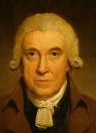 Nationnalité: Écosse 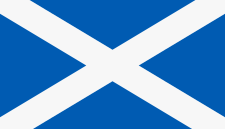 Periode de temps: 1736-1819 Invention: La machine à vapeur 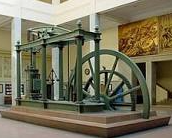 